МБУДО «ЦРТДиЮ» г. НерюнгриАвторская методическая разработка по бисероплетениюдля работы с детьми ОВЗ Технологические карты изгоовления  «Насекомых».Автор: Белкина Ольга СергеевнаТехнологическая карта «Бабочка»    Бабочки из бисера бывают разных форм и размеров. Многообразие их цветов и оттенков поражает воображение и делает их похожими на невероятных сказочных персонажей. Такие чудесные яркие красавицы могут стать прекрасным украшением для вашей комнаты, цветочной композиции или одежды Технологическая карта  «Пчелка»Нам понадобится: бисер, проволока и ножнички.Технологическая карта «Стрекоза»    Стрекозы – это хрупкие создания, являющиеся, без сомнения, украшением нашей планеты. Стрекозы — хищники, так как они питаются различными мелкими насекомыми, чаще всего комарами. Охотятся стрекозы в воздухе: летают, потрескивая крыльями, и держат наготове сложенные сачком сильные волосатые ноги. В них-то и попадают незадачливые жертвы. Стрекозы летают с огромной скоростью – могут самолет обогнать. Еще стрекозы могут в полете совершенно  внезапно повернуть в нужную сторону, «включить» задний ход, сделать петлю или зигзаг, взлететь вертикально вверх как вертолет или резко опуститься вниз.Потребуется: 55 см проволоки, 2 крупные блестящие бисерины для глаз, 2 крупные бисерины для туловища и средний бисер № 8 для крыльев и хвоста.№Содержание работыФото1.Перед тем как начать плести бабочку,  мы должны подготовить все необходимые материалы для работы:проволока;бисеринки под номером 11(выбор цветовой гаммы зависит от ваших личных предпочтений).Давайте начнем работу с плетения крылышек для бабочки в технике параллельного плетения. Вот как выглядит схема…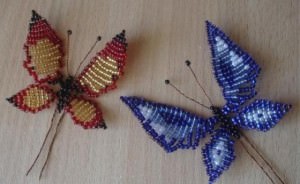 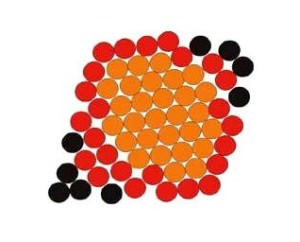 Возьмем кусочек проволоки и низаем на него 1 бисерину. Затем на один конец рабочей «нити» наденем еще 2 бисерины и проведем через них второй конец.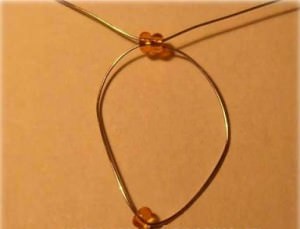 2.Используя такую технику плетения, вам надо будет доплести первое крылышко до конца и затем начать делать второе.Число бисерин и их цвет вы должны подбирать в соответствии со схемой.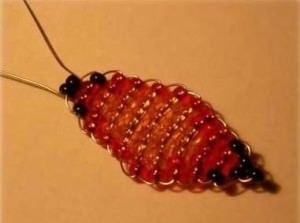 3.Верхние крылья нашей бабочки из бисера мы тоже будем делать, так как показано на схеме: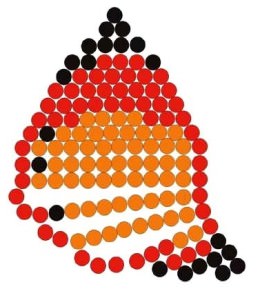 4.Теперь вы должны будете сплести туловище. У него простая схема плетения поэтому она не вызовет никаких вопросов даже у начинающих мастериц: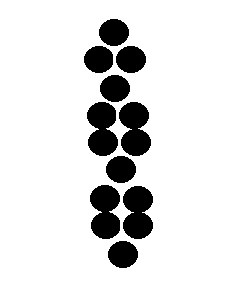 5.После того как вы сплетете тельце вам надо будет сделать усики. Сначала вы должны будете нанизать по 2 бисерины на каждый конец проволоки на расстоянии примерно 3 см от головы. Затем вам надо будет провести каждый кончик проволоки через первую нанизанную бисеринку и, закрепив его на голове скрутить жгутик, который после этого превратится в усик: 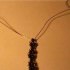 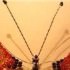 6.Теперь давайте соберем вместе все разрозненные части. Для этого нам пригодится вот такая схема: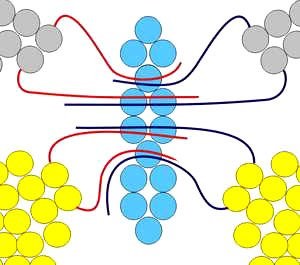 7.Будет удобнее, если вы сначала прикрепите верхние крылышки, а потом нижние. Но не спешите обрезать проволоку, так как она нам еще пригодится.Бабочка готова!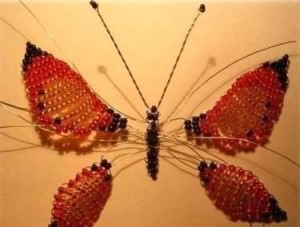 1.Нанизываем на проволоку 7 бисерин, фиксируем только  5 бисерин. Мы зафиксировали 2 ряд плетения. Выравниваем проволоку, оба конца должны быть одинаковыми.2. Набираем на один конец проволоки 4 бисерины и фиксируем их вторым концом проволоки. 3.Набираем 2 бисеринки и фиксируем их. Голова у нас готова.4.Набираем и фиксируем 3 бисеринки.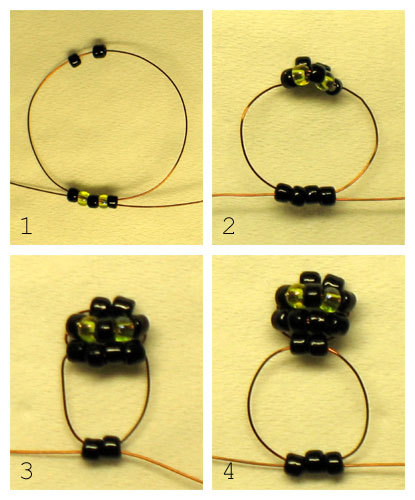 2.5. Набираем и фиксируем 5 бисерин.
6. Набираем и фиксируем 3 бисеринки.
7. Из двух бисерин делаем талию.
8.Добавляем желтый бисер. Набираем 4 желтые бисеринки и фиксируем.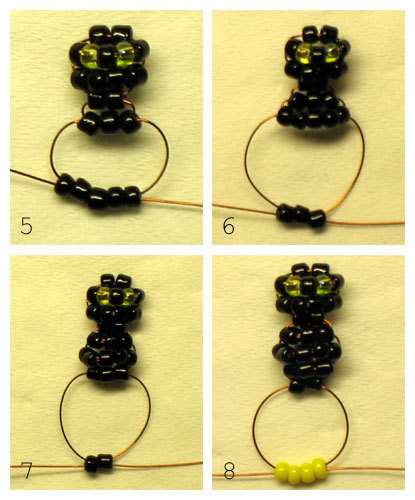 3.9. Набираем и фиксируем5черных бисерин.
10. Набираем и фиксируем 7желтых бисерин .
11. Набираем и фиксируем
12. Набираем и фиксируем 3 желтых бисерин.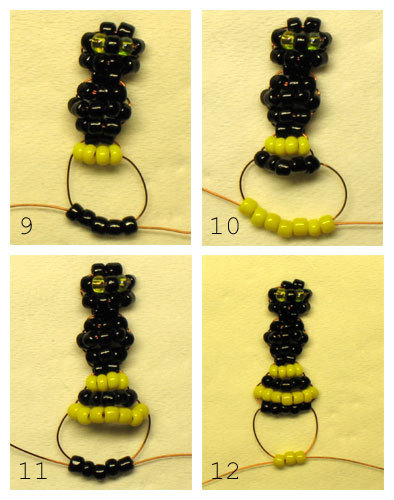 4.13. Набираем и фиксируем 2 черных бисеринки.

14. Набираем и фиксируем одну бисерину и закрепим проволоку.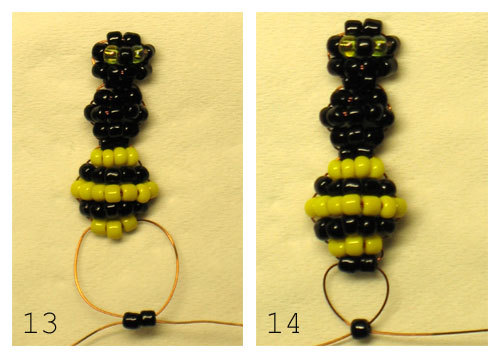 5.Плетем крыло.1. Набираем 3 бисеринки и фиксируем 2.
2. Потом три бисерины.
3. Потом четыре бисеринки и проплетаем.
4. Пять бисерин.5. Теперь идем на уменьшение,4 бисерины.
6. Три бисерины. 
7. Две бисерины.
8. И еще раз по две бисерины.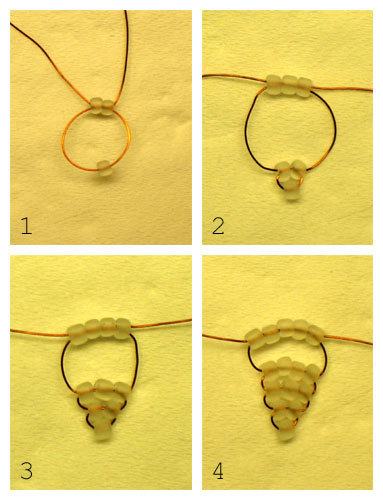 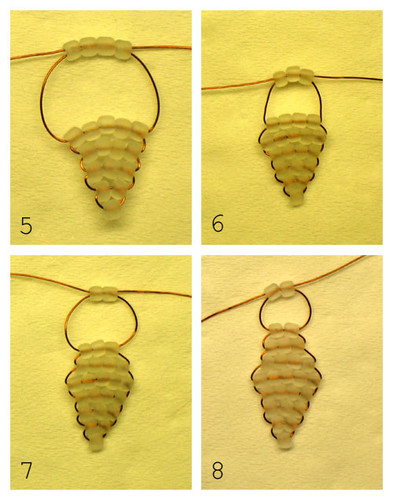 6. Таким же образом плетем второе крылышко. Далее собираем пчелку:
Крепим крылышки, пропуская проволочные хвостики от них через два нижних ряда серединки тельца. Скручиваем хвостики и прячем в тельце Пчелка готова!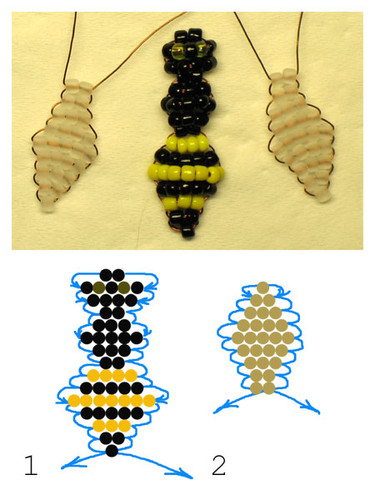 Нанижите на проволоку 3 бисеринки: блестящую крупную, маленькую и еще одну крупную блестящую. Выровняйте проволок сложите и чуть скрутите - получиться голова стрекозы.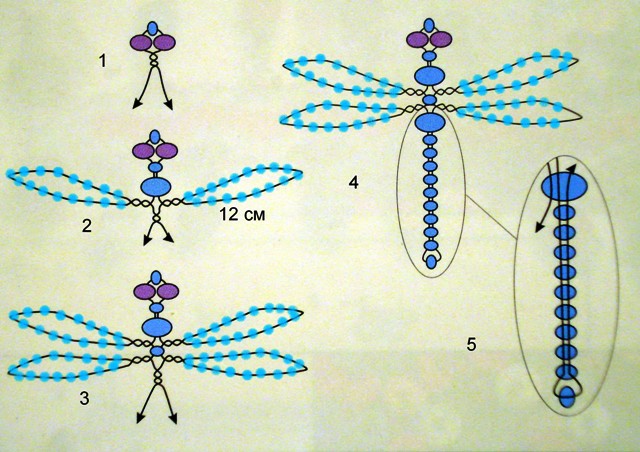 2.1.На 1 конец проволоки наденьте бисеринку и зафиксируйте вторым концом проволоки.2. Повторите это же с бисеринкой крупнее.3.Затем на проволоку наберите 2 бисеринки одного цвета и 27 другого цвета. Этой же проволочкой пройдите в 2 бисеринки , набранные первыми -получится крыло. На другом конце проволоки сделайте такое же крыло.3.1.На один конец проволоки нанижите 1 бисеринку и зафиксируйте ее.2.Затем на каждую  проволоку нанижите2 бисеринки одного цвета и 17 бисеринок другого цвета3. Фиксируйте проволокой с каждой стороны, заходя  в 2 бисеринки, набранных первыми. Получилось 2 нижних крыла.4.Теперь выполним хвостик стрекозы. Его можно выполнить разными способами.5.Наберите 17-20бисеринок . последнюю бисеринку отложите – это «замочек» и фиксируйте «убегая от замочка »по бисеринкам к нижним крылышкам.Проволочки скрутите.А можно просто набирать и фиксировать по одной бисеринки. Первый вариант получается аккуратнее.